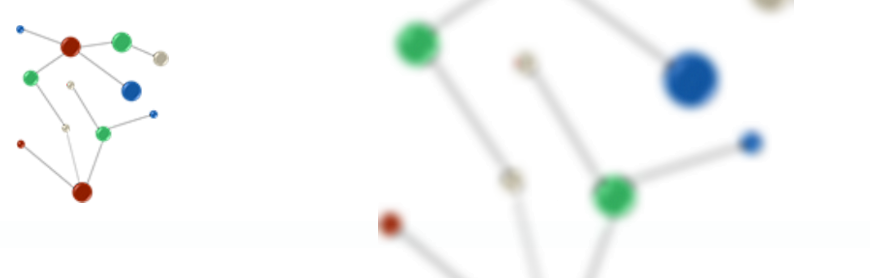 Rempli le :  par : 	 Consentement de la personne ou de son représentant légal à l’échange et au partage des informations le concernant au moment et au service opportuns.Résident ou personne accompagnéeNom, Prénoms :	N° de SS : Nom de naissance : 	Date de naissance 	Sexe : 	 M	 FAdresse :EANM :Personne à prévenir :	Personne de confianceAdresse  :	Adresse  :Protection juridique Tutelle	 Curatelle	 Curatelle renforcée	 Habilitation familiale Mandat de protection future	 Sauvegarde de justiceMédecin traitant :Autres médecins spécialistes / Centre ou établissement de référence :Pharmacien habituel :Intervenants médicaux régulier au domicile SAPSAD 	 SAAD	 SPASAD	 SAMSAH-SAVS HAD	 SESSAD	 Infirmier€ libéral(e)	 AutreJoignable entre : Pathologies en cours	Allergies :Antécédents personnels (médico-chirurgicaux, néonatologiques, addictologiques, etc)Situation de handicap Mental 	 Psychique	 Troubles du neuro développement	 Locomoteur Auditif	 Visuel	 Langage communication	 Autres :      Préciser les points de vigilance ou adaptations recommandées : Présence recommandée d’un accompagnant		 Autres :      Points de vigilance Chute 	 Fausses routes	 Epilepsie	 Agressivité 	 Autimutilation Autres :       BMRVaccinations		Mois / AnnéePoids :      		GIR :      Etat neuro physiologique habituel : Ralentissement psychomoteur	 Désorientation	 Agitation	 Opposition 	 Aphasie Peut parler	 Peut alerter Autres  (précisez):      Commentaires ou autres informations spécifiques sur la personne ou son environnement (mode de communication, autonomie, continence, soins spécifiques, besoins en aide technique, nutrition, ventilation etc)Régime :      Check-list des documents annexés au DLU – EANM☐ Directives Anticipées (facultatif)☐ Attestation de la carte vitale☐ Attestation de mutuelle☐ Photocopie de la carte d’identité☐ Grille AGGIR (la plus récente)☐ Ordonnances en cours☐ Supports de communication adaptés☐ Fiche Urgence Pallia☐ Autres documents utiles lors d’une situation d’urgence☐ Résultats récents de biologie (1 à 3 mois) avec clairance de la créatinine et INR (si AVK)☐ Compte rendu de la dernière hospitalisation☐ Fiche BMR (bactérie multi résistante)☐ Fiche ou carnet de suivi des soins (glycémie, pansements, perfusion, ventilation, nutrition, etc.)☐ ECG de référence☐ Carnet de suivi du pacemaker ou du défibrillateur implantable☐ Carte de groupe sanguin (si à jour)